Student Club Request Form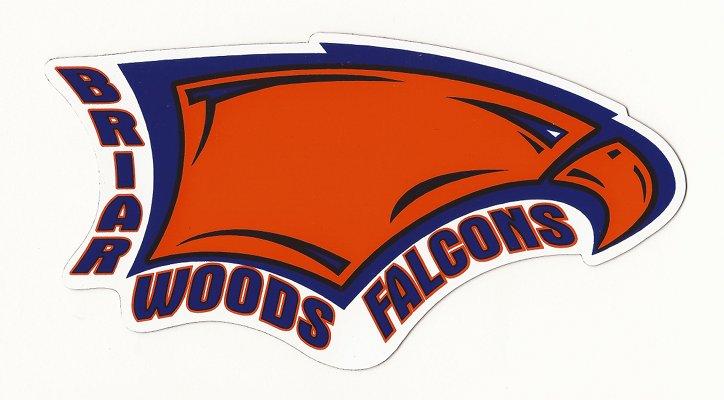 Form Purpose: Request funding to support a Briar Woods Student ClubDetailed Description of Requested Expenses(Please break down all costs by supplies, equipment, registration fees, etc.)____________________________________________________________________________________________________________________________________________________________________________________________________________________________________________________________________PLEASE ATTACH ALL INVOICES/RECEIPTS/CLUB ROSTERCheck payable to: __________________________________Club Name:Founding Date:Your Name/Position:Email:Number of Members:Dues Amount:Amount Requested:Student Signature:Sponsor Signature: